Словесные игры для детей 5-7 лет. Развитие речи и мышления»консультация для родителей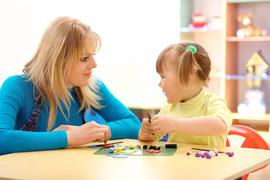 Для развития речи и мышления наших детей очень важно постоянно играть с ними в различные словесные игры. Тем самым расширяя кругозор детей, активизируя их словарный запас и мотивируя желание общаться и выражать свои мысли-чувства-эмоции. Учить их логически думать, мыслить, осознавать, анализировать, учить делать выводы и отстаивать свою точку зрения.Приведу несколько примеров самых простых игр для развития речи и мышления, в которые можно играть в любой ситуации: например, по дороге домой, или на прогулке, в транспорте и т.д.:«Что каким бывает»  - «Что бывает белым?»  –  спрашивает взрослый. А ребенок отвечает полным ответом: «Белым бывает (снег, пух, мех, платье, цветок…) «Что бывает сладким?» - «Пирожное, сок, конфеты…»  Можно играть в небылицы: «А чего не может быть?»…«Кто где живет?» - Медведь живет в лесу, собака живет в будке, акула живет в океане и т.д.«Кто на чем ездит,  летает, плавает?» - Пилот летает на самолете, Шофер ездит на машине, Капитан плавает на судне и т.д….«Что из чего сделано?» - варианты ответов: глиняный кувшин – из глины, полотняное платье – из полотна, молочная каша – из молока….В каждой жизненной ситуации -  не молчите, описывайте с ребенком буквально все, что происходит вокруг. Что вы вместе делаете, что видите. Слышите, ощущаете, готовите, рисуете…Читайте и перессказывайте, сочиняйте свои истории про сказочных героев. Придумывайте новые сюжеты из старых сказок, играйте вместе с ребенком в его любимые игрушки, рисуйте, лепите, вышивайте…«Что, если бы Баба-Яга не помогла Ивану-Царевичу в сказке?»«Что, если бы колобок не укатился бы от бабушки  с дедушкой?»Постоянно беседуйте с детьми о природе, о том, у кого из животных какие детеныши, кто чем питается, у кого какие повадки.Игры можно придумывать всегда и везде, главное – включить побольше желания и фантазии.Успехов вам, дорогие родители!